Outliers can be detected using visualization, implementing mathematical formulas on the dataset, or using the statistical approach, we used Scatter plot and Mahalanobis Distance using python Scatter plot for PM2.5 pollutant 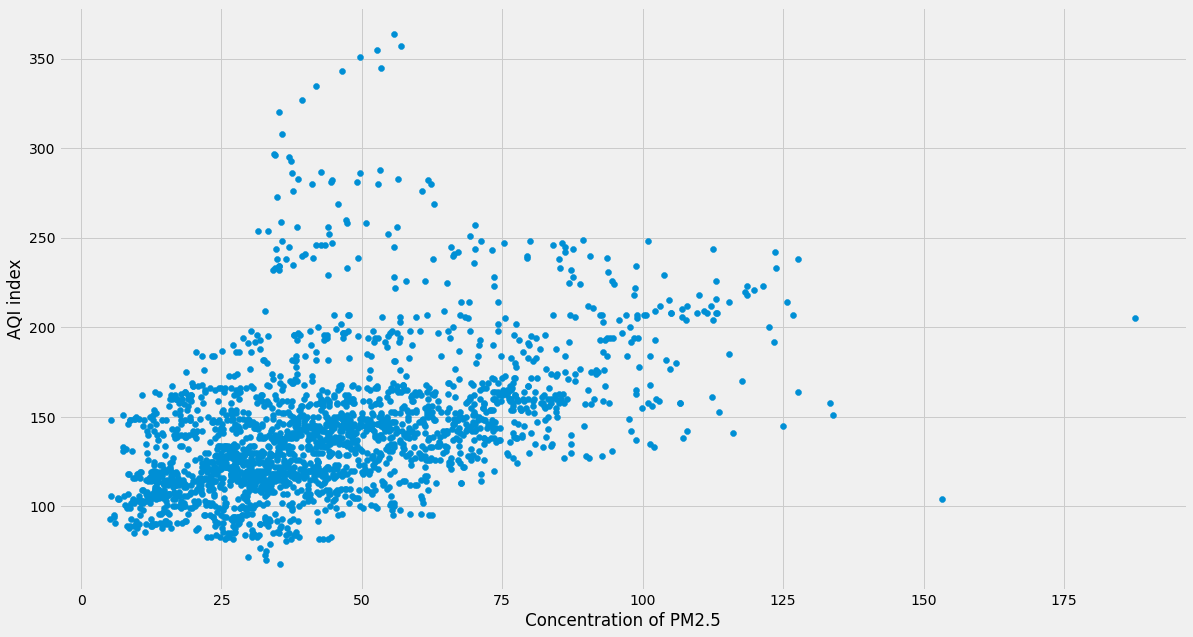 Figure 1: scatter plot for pm2.5Scatter plot for PM10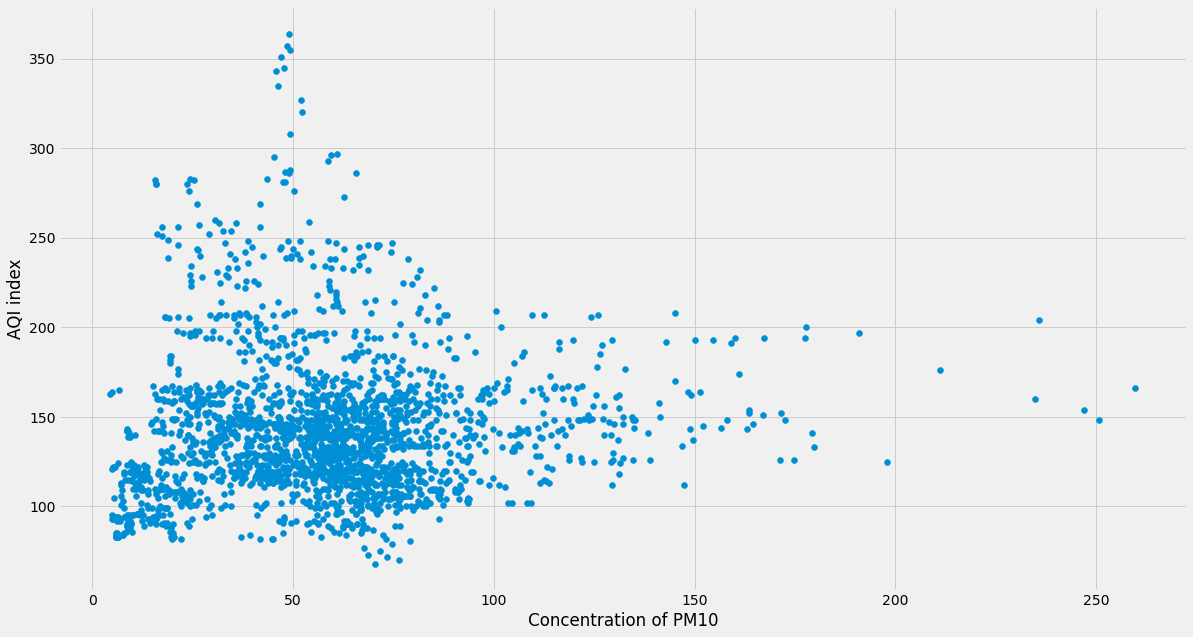 Figure 2: scatter plot for PM10Scatter plot for NO2 pollutant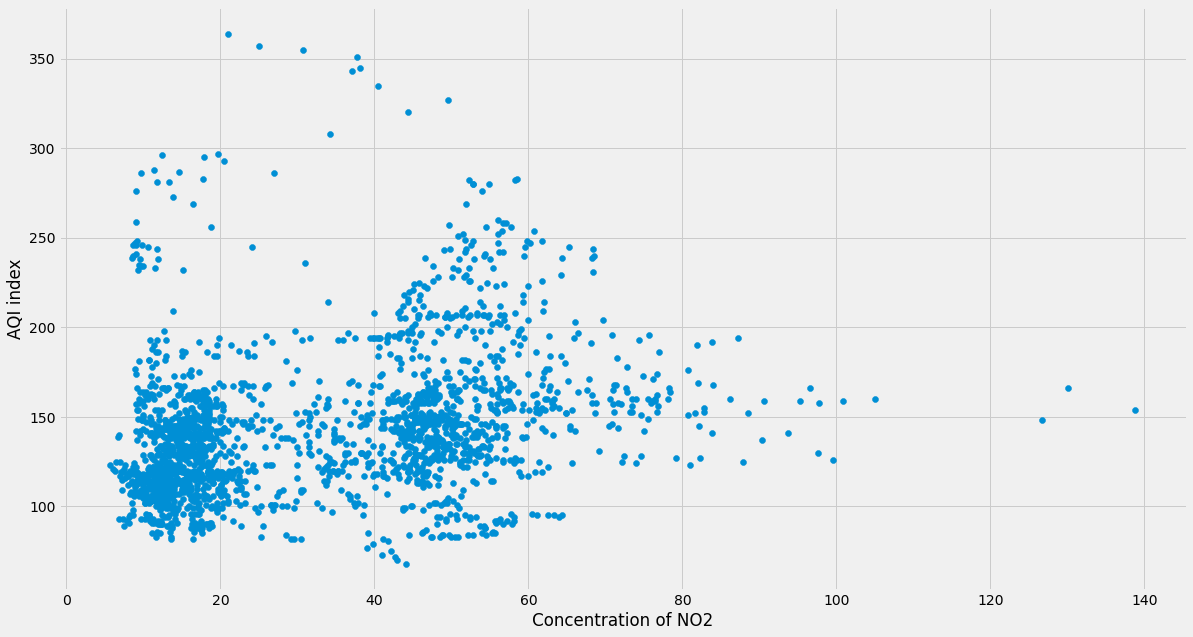 Figure 3: scatter plot for NO2Scatter plot for O3 pollutant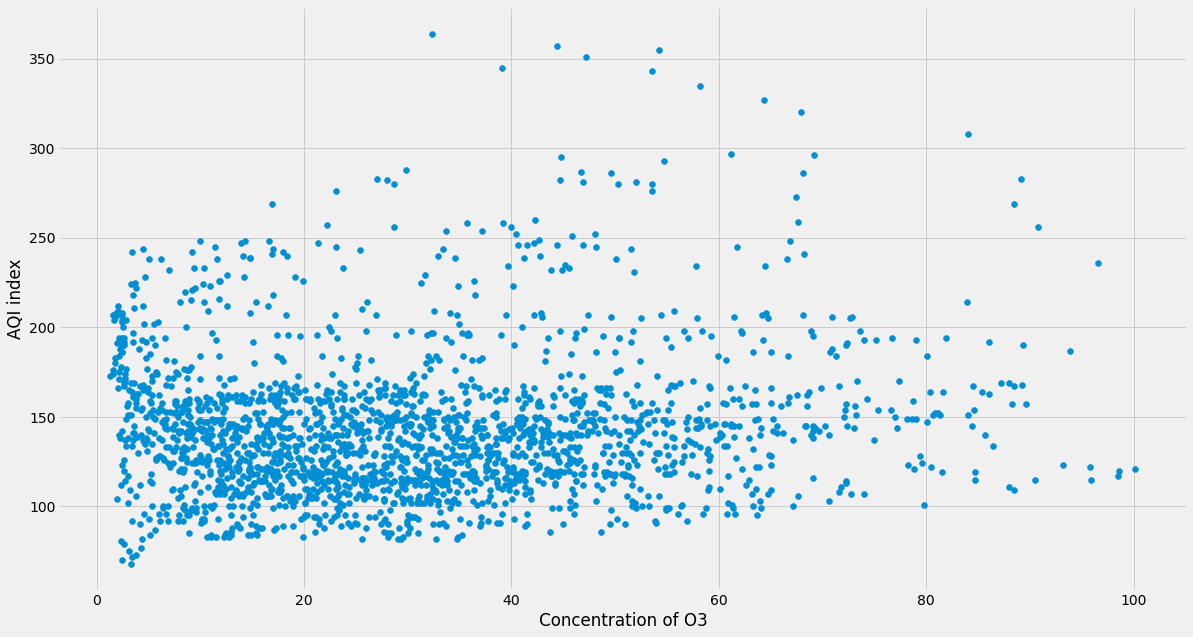 Figure 4: scatter plot for O3Mahalanobis Distance for PM2.5 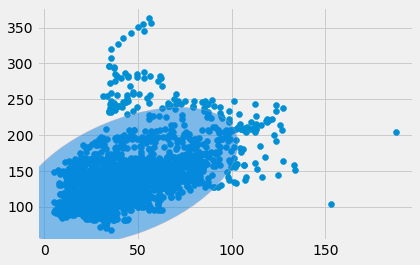 Figure 5: Mahalanobis Distance for PM2.5 Figure 5 shows the Mahalanobis Distance for PM2.5, the points stay outside the ellipse detected as outliers, this ellipse represents the area that wraps non-outlier values according to Mahalanobis Distance. Mahalanobis Distance for PM10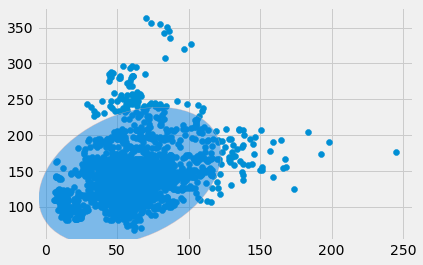 Figure 6: Mahalanobis Distance for PM10Figure 6 shows the Mahalanobis Distance for PM10, the points stay outside the ellipse detected as outliers, this ellipse represents the area that wraps non-outlier values according to Mahalanobis Distance. Mahalanobis Distance for NO2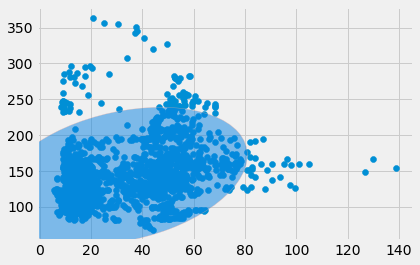 Figure 7: Mahalanobis Distance for NO2Figure 7 shows the Mahalanobis Distance for NO2, the points stay outside the ellipse detected as outliers, this ellipse represents the area that wraps non-outlier values according to Mahalanobis Distance. Mahalanobis Distance for O3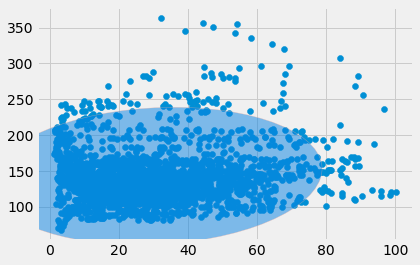 Figure 8: Mahalanobis Distance for O3Figure 8 shows the Mahalanobis Distance for O3, the points stay outside the ellipse detected as outliers, this ellipse represents the area that wraps non-outlier values according to Mahalanobis Distance. 